                                                                                                                            проект  № 522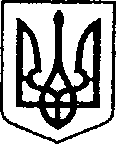                                                          УКРАЇНА                                від 10.08.2021р.ЧЕРНІГІВСЬКА ОБЛАСТЬ                       Н І Ж И Н С Ь К А    М І С Ь К А    Р А Д А        сесія VIII скликання                                    Р І Ш Е Н Н Я                   від                            2021 р.		 м. Ніжин	                              №         Відповідно до статтей 25, 26, 50, 59, 60, 73 Закону України “Про                 місцеве самоврядування в Україні”, статтей 135, 136, 137 Земельного кодексу України, статті 19 Закону України «Про оренду землі», Регламенту Ніжинської міської ради Чернігівської області, затвердженого рішенням Ніжинської міської ради Чернігівської області VIII скликання від 27 листопада 2020 року                   № 3-2/2020,  керуючись рішенням Ніжинської міської ради від 28 грудня 2018р. № 4-49/2018 «Про внесення змін до рішення Ніжинської міської ради                         VI  скликання від 08 липня 2015 року  №  6-69/2015 «Про затвердження місцевих податків», на виконання рішення  Ніжинської міської ради від                        03 серпня 2020 року  № 34-76/2020  «Про включення в перелік земельних ділянок для продажу права оренди на земельних торгах окремими лотами», міська рада вирішила:          1.  Виставити земельну ділянку згідно з Додатком 1 на земельні торги для передачі її у користування на умовах оренди.          2. Встановити строк оренди земельної ділянки, переданої у користування за результатами земельних торгів - 10 років.          3. Встановити відсоток від нормативної грошової оцінки для розрахунку стартового розміру річної орендної плати за користування земельною ділянкою, яка виставляється на земельні торги, на рівні 3 (трьох) відсотків.          4. Затвердити стартовий розмір орендної плати за користування земельною ділянкою, яка виставляється на земельні торги та значення кроку торгів згідно з Додатком 2.           5.  Уповноважити міського голову на підписання протоколу земельних торгів та договору оренди земельної ділянки.          6. Встановити, що фінансування підготовки лотів до проведення земельних торгів здійснюється виконавцем земельних торгів, а витрати виконавця земельних торгів на підготовку лотів до проведення земельних торгів, відшкодовуються переможцем земельних торгів.         7. Переможцю земельних торгів сплатити ціну продажу права орендиземельної ділянки (річну орендну плату) протягом трьох банківських днів з дня укладання договору на відповідний рахунок бюджету Ніжинської міської  територіальної громади.             8.  Начальнику управління комунального майна та земельних відносин Ніжинської міської ради  Онокало  І.А. забезпечити оприлюднення даного рішення на офіційному сайті Ніжинської міської ради протягом п’яти робочих днів з дня його прийняття.                     9. Організацію виконання даного рішення покласти на першого заступника міського голови з питань діяльності виконавчих органів ради Вовченка Ф.І. та   управління комунального майна та земельних відносин Ніжинської міської ради (Онокало І.А.).        							          10.  Контроль за виконанням даного рішення покласти на постійну комісію міської ради  з питань регулювання земельних відносин, архітектури, будівництва та охорони навколишнього середовища (голова комісії                      Глотко В.В.).            Міський голова         				             Олександр  КОДОЛА             Подає:начальник управління комунальногомайна та земельних відносинНіжинської міської ради					       Ірина  ОНОКАЛОПогоджують:секретар міської ради					                 Юрій  ХОМЕНКОперший заступник міського голови                                  	                                                             з питань діяльності виконавчих                                                                                  органів ради                                                                            Федір  ВОВЧЕНКОпостійна комісія міської ради з питань 		                        регулювання земельних відносин,  		            архітектури, будівництва та охорони                                   		                 навколишнього середовища                                               Вячеслав  ГЛОТКОпостійна комісія міської ради з питань                        				    регламенту, законності, охорони прав                                                            	                      і свобод громадян, запобігання корупції,                            			             адміністративно-територіального устрою,                                       		 депутатської діяльності та етики                                          Валерій САЛОГУБначальник відділу містобудування                                                                     	               та архітектури-головний архітектор 	                      Вікторія МИРОНЕНКОначальник відділу юридично-кадрового  					                    забезпечення							         В’ячеслав  ЛЕГАголовний спеціаліст – юрист відділубухгалтерського обліку, звітності 		та правового забезпечення управліннякомунального майна та земельних 	                    відносин Ніжинської міської ради                                     Сергій  САВЧЕНКОПояснювальна запискадо проекту рішення Ніжинської міської ради «Про проведення земельних торгів у формі аукціону»    Проект рішення підготовано відповідно до статтей 25, 26, 50, 59, 60, 73 Закону України “Про  місцеве самоврядування в Україні”, статтей 135, 136, 137 Земельного кодексу України, статті 19 Закону України «Про оренду землі», Регламенту Ніжинської міської ради Чернігівської області, затвердженого рішенням Ніжинської міської ради Чернігівської області VIII скликання від 27 листопада 2020 року  № 3-2/2020,  керуючись рішенням Ніжинської міської ради від 28 грудня 2018р. № 4-49/2018 «Про внесення змін до рішення Ніжинської міської ради  VI  скликання від 08 липня 2015 року  №  6-69/2015 «Про затвердження місцевих податків», на виконання рішення  Ніжинської міської ради ві  03 серпня 2020 року  № 34-76/2020  «Про включення в перелік земельних ділянок для продажу права оренди на земельних торгах окремими лотами». Даний проект рішення підготовлено начальником відділу земельних відносин управління комунального майна та земельних відносин Ніжинської міської ради Яковенко В.В.              У даному проекті рішення розглядається питання щодо виставлення земельної ділянки за адресою: м. Ніжин,  вул. Березанська, площею 1,1098  га  на земельні торги для передачі її у користування на умовах оренди;  встановлення строку оренди земельної ділянки, переданої у користування за результатами земельних торгів;  встановлення  стартового розміру орендної плати за користування земельною ділянкою, яка виставляється на земельні торги та значення кроку торгів згідно з Додатками 1 та 2 до рішення.Начальник управління комунальногомайна та земельних відносинНіжинської міської ради					         Ірина  ОНОКАЛО                                                                                                                                                                                                     Додаток 1                                                                                                                                                      до рішення  Ніжинської міської ради                                                                                                                                                      восьмого скликання від _________ 2021р. № _________           Начальник управління комунального майна						                            та земельних відносин                                                                                                                                           Ірина  ОНОКАЛО                                                                                                                                                                                     Додаток  2                                                                                                                                         до рішення  Ніжинської міської ради                                                                                                                                         восьмого скликання від ___________2021р. ___________                                                                         	            Начальник управління комунального майна						                            та земельних відносин                                                                                                                                           Ірина  ОНОКАЛОПро проведення земельних торгів у формі       аукціону№ п/пКадастровий номер земельної ділянки Місце розташування (адреса) земельної ділянки  Площа,        гаЦільове призначення (функціональне використання)Умовипродажу 1.7410400000:02:016:0003м. Ніжин,  вул. Березанська1,109811.02 Для розміщення та експлуатації основних, підсобних і допоміжних будівель та споруд підприємств переробної, машинобудівної та іншої промисловостіОренда№ п/пМісце розташування (адреса) земельної ділянкиКадастровий номер земельної ділянкиПлоща,      гаНормативна грошова оцінкаВідсоток від нормативної грошової оцінки Стартовий розмір річної орендної плати, грн.Значення кроку торгів, грн. 1.м. Ніжин,  вул.  Березанська 7410400000:02:016:0003 1,10982 059 515,81     3,00   61 785,47      3089,27